基隆市立中山高級中學112學年度第2學期教學計畫班級高三愛高三愛科目資訊科技教師李語堤李語堤李語堤李語堤教學目標教學目標 1.了解電腦教室的使用規範。2.教導學生注意電腦軟硬體的保養、備份資料等安全概念。3.運用科技工具，理解與歸納問題，進而提出解決方式。 1.了解電腦教室的使用規範。2.教導學生注意電腦軟硬體的保養、備份資料等安全概念。3.運用科技工具，理解與歸納問題，進而提出解決方式。 1.了解電腦教室的使用規範。2.教導學生注意電腦軟硬體的保養、備份資料等安全概念。3.運用科技工具，理解與歸納問題，進而提出解決方式。 本學期授課內容 本學期授課內容1.網路技術與服務2.資料處理與整合3.影片剪輯與音樂組合.4.圖像與整合.1.網路技術與服務2.資料處理與整合3.影片剪輯與音樂組合.4.圖像與整合.1.網路技術與服務2.資料處理與整合3.影片剪輯與音樂組合.4.圖像與整合.教學方式教學方式1、教學觀察2、實例操作3、課後練習4、互相觀摩1、教學觀察2、實例操作3、課後練習4、互相觀摩1、教學觀察2、實例操作3、課後練習4、互相觀摩評量方式評量方式1.課堂練習檢查並評分。2.紀錄上課學習態度紀錄。3.期末藝能科考試。1.課堂練習檢查並評分。2.紀錄上課學習態度紀錄。3.期末藝能科考試。1.課堂練習檢查並評分。2.紀錄上課學習態度紀錄。3.期末藝能科考試。對學生期望對學生期望1.應用這些教學工具來促進學習。2.開啟學生對新興科技之興趣，引發學生創意。3.使學生在藉由資訊科技提供之功能的幫助下，更有效率的進行思考以及增進，批判性思考的能力。1.應用這些教學工具來促進學習。2.開啟學生對新興科技之興趣，引發學生創意。3.使學生在藉由資訊科技提供之功能的幫助下，更有效率的進行思考以及增進，批判性思考的能力。1.應用這些教學工具來促進學習。2.開啟學生對新興科技之興趣，引發學生創意。3.使學生在藉由資訊科技提供之功能的幫助下，更有效率的進行思考以及增進，批判性思考的能力。家長配合事項家長配合事項1.孩童在家使用時電腦時請關心用途。 2.社群網站風行，請留意孩童交友狀況並謹慎管理個人資料。3.培養良好的上網習慣，並與孩子約定上網規則，及培養正確的網路使用態度。1.孩童在家使用時電腦時請關心用途。 2.社群網站風行，請留意孩童交友狀況並謹慎管理個人資料。3.培養良好的上網習慣，並與孩子約定上網規則，及培養正確的網路使用態度。1.孩童在家使用時電腦時請關心用途。 2.社群網站風行，請留意孩童交友狀況並謹慎管理個人資料。3.培養良好的上網習慣，並與孩子約定上網規則，及培養正確的網路使用態度。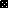 